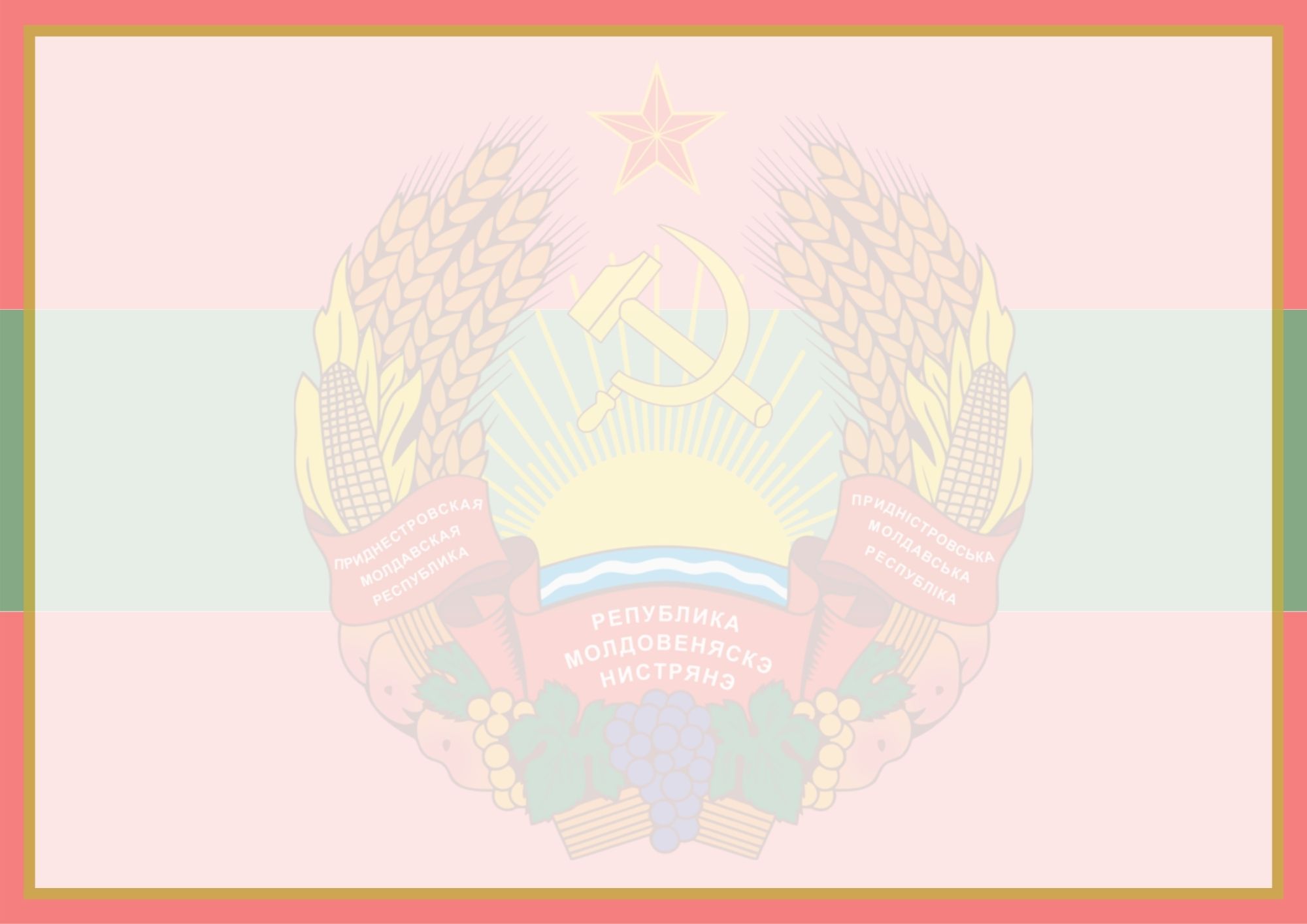 Программа мероприятий, посвященных 31-й годовщине образованияПриднестровской Молдавской Республики02 сентября 2021 годаМероприятия ВремяМесто проведения Торжественное возложение цветов к памятному знаку генерал-майору                  К.Н. Цветкову08:00Памятный знак генерал-майоруК.Н. ЦветковуЦеремония возложения цветов «Живым героям всем почет, а павшим – Слава! Слава! Слава!»08:30Мемориальный комплекс г.РыбницаЦеремония поднятия государственного флага ПМР и флага г. Рыбница «Крепость, мощь и сила в наших флагах есть» с музыкально - хореографическими элементами и проведением церемонии награждения, церемонии вручения паспортов09:00 Площадь Победы Подворья сел Рыбницкого района09:00Городской паркГород Мастеров09:00Городской паркФото-зона09:00Городской паркДетская игровая зона, весёлый лабиринт, игровые развлекательные программы, концертные детские программы и фото-зоны с тантамаресками и живыми ростовыми куклами09:00Городской паркПраздничная библиотечная площадка «Моя Родина – Приднестровье» для разновозрастной аудитории 09:00Городской паркВыставка «В краю народных умельцев»09:00Городской паркМастер-классы «Аквагрим», «Граттаж», «Роспись на камнях», фото-зоны (тантамарески), «Роспись объемных рисунков» 09:00Городской паркВыставка работ учащихся художественного направления 09:00Городской паркВыставка работ декоративно-прикладного творчества «Мы славим тебя. Приднестровье!09:00Городской паркТворческие мастерские:-аквагрим;-художественное плетение волос9:00Городской паркТуристическо-краеведческая аллея (возле развлекательно-игровой программы):-краеведческая игра «Мой край»;-мастер-класс по лепке из соленого теста «Фантазия без границ»;-мастер-класс по вязанию туристических УЗЛОВ9:00Городской паркИгровые зоны: мега-шашки, мега-твистер9:00Городской паркАрт-терапия9:00Городской паркРазвлекательно-игровая программа «Карамельные приключения трех котов»9:00Летняя эстрадаМолодежная акция «Я - ПРИДНЕСТРОВЕЦ»9:00Улицы г.РыбницаАкция «Почитай мне, тетя, книжку» для детей с ограниченными возможностями здоровья9:00Городской парк- Спортивно-развлекательная эстафета,- турнир по настольному теннису9:00Городской паркПраздничный концерт «Наполним радостью сердца» коллективов художественной самодеятельности МУ «Рыбницкий Дворец культуры» (возможность проведения в онлайн-формате)18:00Площадь Победы г.РыбницаПраздничный салют21:00Площадь Победы г.Рыбница